Publicado en  el 12/03/2014 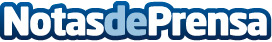 25 años desde nuestro primer vuelo transatlánticoDatos de contacto:Air EuropaNota de prensa publicada en: https://www.notasdeprensa.es/25-anos-desde-nuestro-primer-vuelo_1 Categorias: Viaje Turismo http://www.notasdeprensa.es